MITRE HOUSING ASSOCIATION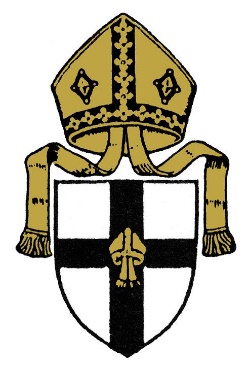 APPLICATION FOR BOARD MEMBERSHIPName:	Address:Postcode:Phone No: Home 				  Work:  			Mobile:Email Address:1.	Please explain what interests you about joining Mitre as a Board Member2.	Please describe the skills/qualities you feel you would bring to the Board3.	Please provide details of relevant employment or other experience from which you would draw as a Member of the Board4. 	Please give us any additional information you feel will help us in considering your application5. 	Mitre was established by the Diocese of Carlisle and maintains a close connection with it. Would you be comfortable with this explicit Christian context?6. 	Do you have any personal or professional interests in, or connections to Mitre or Eden Housing Association?7. 	Please tell us where you heard about this vacancySigned:	………………………………………………………Date:		………………………………………………………Please return to:  The Secretary, Mitre Housing Association, Blain House, Bridge Lane, PENRITH, Cumbria CA11 8QU or via email to governance@edenha.org.ukClosing date for applications is 5pm on Tuesday 9th May 2023.